Załącznik nr 2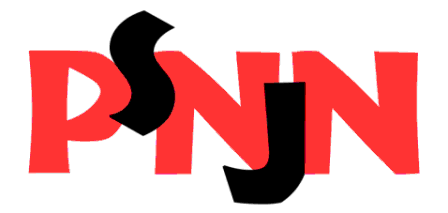 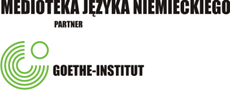 Wyrażam zgodę na przetwarzanie danych osobowych dziecka: …………………………………………………………………………………………………………………………………………………………….(imię i nazwisko, klasa, nazwa szkoły) przez Polskie Stowarzyszenie Nauczycieli Języka Niemieckiego, oddział w Łodzi, z siedzibą w Łodzi przy ul. Pomorskiej 105, w celu przeprowadzenia IX edycji konkursu plastycznego dla szkół podstawowych z województwa łódzkiego pod hasłem „Wynalazki z krajów niemieckojęzycznych”.……………………………………………………………………………………………..Data i czytelny podpis rodzica/ opiekuna prawnegoWyrażam zgodę na przetwarzanie danych osobowych dziecka:……………………………………………………………………………………………………………………………………………….( imię i nazwisko, klasa, nazwa szkoły)przez Polskie Stowarzyszenie Nauczycieli Języka Niemieckiego, oddział w Łodzi, z siedzibą w Łodzi przy ul. Pomorska 105 w celu ich umieszczenia na stronie internetowej Polskiego Stowarzyszenia Nauczycieli Języka Niemieckiego, oddział w Łodzi: http://www.psnjn.org/lodz w przypadku zajęcia  miejsc od 1 do 3 lub otrzymania wyróżnienia w IX edycji konkursu plastycznego dla szkół podstawowych z województwa łódzkiego pod hasłem „Wynalazki z krajów niemieckojęzycznych”.……………………………………………………………………………………………..Data i czytelny podpis rodzica/ opiekuna prawnegoKLAUZULA INFORMACYJNAWypełniając obowiązek prawny uregulowany zapisami art. 13 rozporządzenia Parlamentu Europejskiego i Rady (UE) 2016/679 z dnia 27 kwietnia 2016 r. w sprawie ochrony osób fizycznych w związku z przetwarzaniem danych osobowych i w sprawie swobodnego przepływu takich danych oraz uchylenia dyrektywy 95/46/WE (ogólne rozporządzenie o ochronie danych - Dz. U. UE . L. 2016.119.1 z dnia 4 maja 2016r), zwanym również „RODO”, informujemy, iż: Administratorem danych osobowych jest Polskie Stowarzyszenie Nauczycieli Języka Niemieckiego, Oddział w Łodzi, z siedzibą w Łodzi przy ul. Pomorskiej 105. Celem przetwarzania danych osobowych jest przeprowadzenie IX edycji konkursu plastycznego dla szkół podstawowych z województwa łódzkiego pod hasłem „Wynalazki z krajów niemieckojęzycznych”,Podstawą przetwarzania danych osobowych jest zgoda zgodnie z art. 6 ust. 1 lit a RODO. Zgoda zgodnie z art. 7 ust. 3 RODO może być w każdej chwili wycofana.Odbiorcami danych osobowych są organy uprawnione na podstawie przepisów prawa. Dane osobowe nie będą przekazywane do państwa trzeciego lub organizacji międzynarodowej. Dane osobowe będą przechowywane przez czas niezbędny do celów archiwalnych bądź w przypadku cofnięcia zgody do momentu wycofania zgody.Ma Pan/ Pani prawo do: • dostępu do treści danych osobowych • sprostowania 	• ograniczenia przetwarzania • wniesienia sprzeciwu wobec przetwarzania • informacji o prawie do cofnięcia zgody w dowolnym momencie bez wpływu na zgodność z prawem przetwarzania, którego dokonano na podstawie zgody przed jej cofnięciem oraz usunięcia lub ograniczenia przetwarzania lub o prawie do wniesienia sprzeciwu wobec przetwarzania, a także o prawie do przenoszenia danych (dotyczy danych przetwarzanych na podstawie zgody) • wniesienia skargi do organu nadzorczego Decyzje dotyczące przetwarzania danych osobowych nie będą podejmowane w sposób zautomatyzowany. Administrator nie profiluje danych osobowych. Administrator nie przewiduje przetwarzania danych osobowych w celu innym niż cel, w którym dane osobowe zostały zebrane. Podanie danych osobowych jest dobrowolne.…………………………………………..Data i podpis rodzica/opiekuna prawnego